Publicado en Madrid  el 14/06/2018 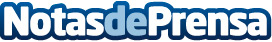 UCI reúne a más de 1.000 profesionales inmobiliarios en ValenciaTras ocho ediciones, el organizador del evento, Unión de Créditos Inmobiliarios (UCI) ha logrado batir el récord de asistentes llegando a reunir a más de 1000 profesionales inmobiliarios en el Palacio de Congresos de Valencia entre el 7, 8 y 9 de junioDatos de contacto:Ana GonzálezPrensa UCI913371262Nota de prensa publicada en: https://www.notasdeprensa.es/uci-reune-a-mas-de-1-000-profesionales Categorias: Inmobiliaria Marketing Valencia http://www.notasdeprensa.es